Отчет о проведении  самоанализа по оценке качества  работы дошкольной организации детского сада №3 «Карапуз».               В соответствии с   приказом  №  11   от  8 августа 2019г.  с сентября 2019г. по  май месяц 2020г. проводился самоанализ по пяти образовательным областям: Социально – коммуникативное развитие;Познавательное развитие;Речевое развитие;Художественно-эстетическое развитие;Физическое развитие.А также одним из основных психолого –педагогических условий, является развивающая предметно-пространственная среда.Для самоанализа мы использовали несколько процедур:Наблюдение в группах, на прогулках, во время режимных моментов, в самостоятельной деятельности детей, посещались занятия;Анализ документации.Ежемесячно на педагогических советах подводились итоги по одной из образовательной области  и ее разделам. Были даны конкретные рекомендации, конкретно на что, необходимо обратить внимание. Мы получили результаты по всем образовательным областям.          В течение месяца наблюдая реализацию одну из образовательных областей,  были раскрыты  все разделы (показатели и индикаторы) особых трудностей не было, предложенные показатели и индикаторы помогли нам в процессе наблюдения, они направляли воспитателей и выравнивали их деятельность с детьми, в основном все показатели были привычными, что входит в должностные обязанности воспитателя и программные задачи. Но, необходимо обратить внимание  на то, чтобы  воспитатели  выполняли системно и анализировали  собственную деятельность в обычном режиме.Подводя итоги по бальной  системе  мы получили следующие результаты:Подготовительная группа – 203,67 баллов, старшая группа №1 -198,  старшая группа №2 – 176, 48 баллов, средняя группа -189баллов- это 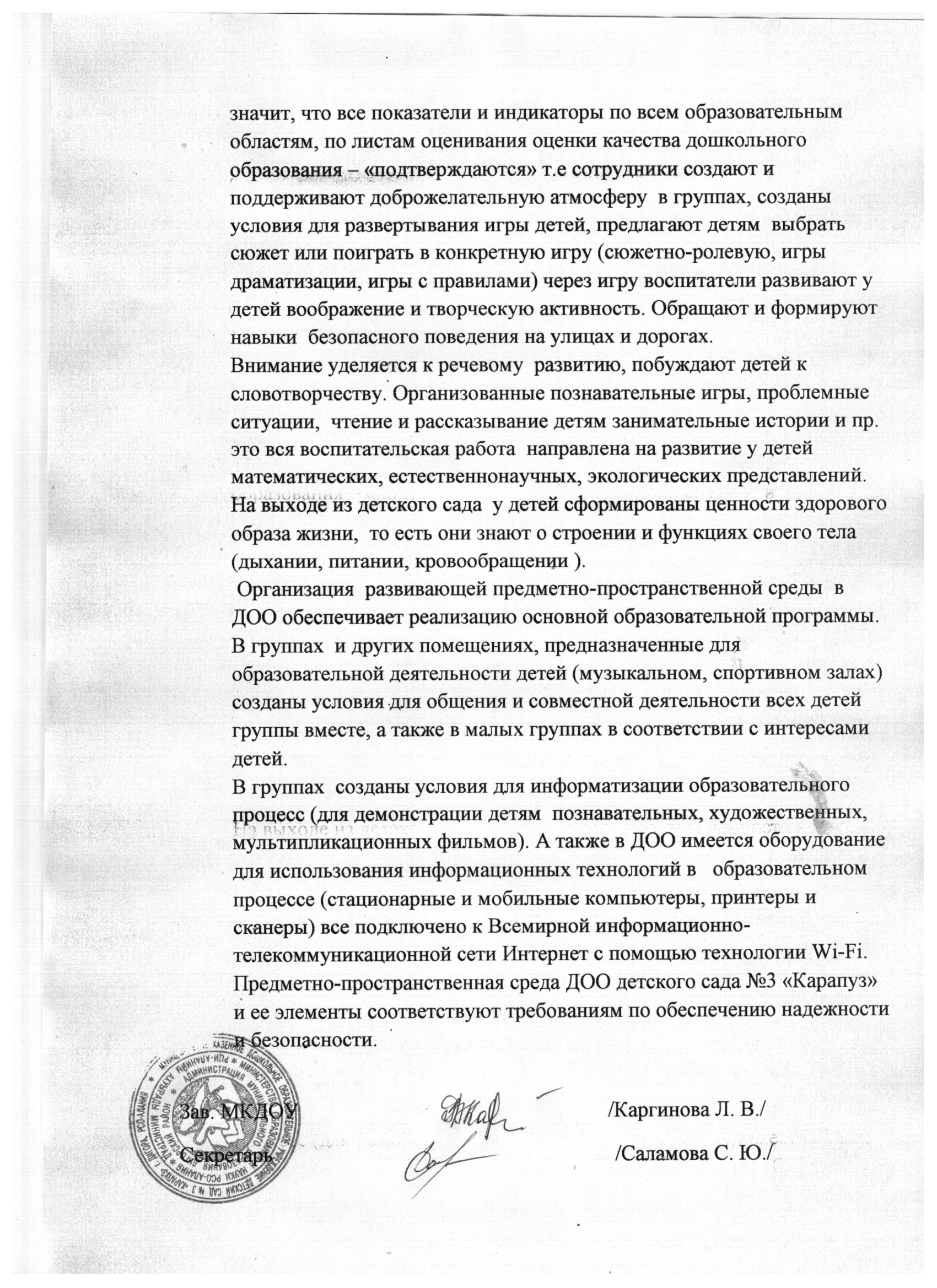 